MADONAS NOVADA PAŠVALDĪBA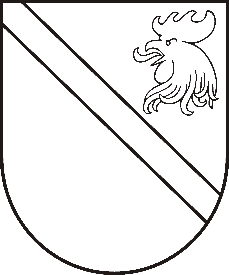 Reģ. Nr. Saieta laukums 1, Madona, Madonas novads, LV-4801 t. ,  , e-pasts: dome@madona.lv APSTIPRINĀTIar Madonas novada pašvaldības domes 2016.gada 20.septembra  lēmumu Nr. 503(protokols  Nr.19, 32.p.)Madonas novada pašvaldības saistošie noteikumi Nr.12„Grozījumi Madonas novada pašvaldības 2009.gada 9.jūlijasaistošajos noteikumos Nr.1 „Madonas novada pašvaldības nolikums”Madonā                                                                                                     Izdoti saskaņā ar likuma  "Par pašvaldībām"  21.panta pirmās daļas 1.punktu un 24.pantu2016.gada 20.septembrī1. Izdarīt Madonas novada pašvaldības 2009.gada 9.jūlija saistošajos noteikumos Nr.1 „Madonas novada pašvaldības nolikums” šādus grozījumus: papildināt saistošos noteikumus ar 5.10.punktu: “5.10. Madonas novada būvvalde”;papildināt saistošos noteikumus ar 5.11.punktu: “5.11. Madonas novada dzimtsarakstu nodaļa”;izteikt saistošo noteikumu 5.9.punktu šādā redakcijā: “ speciālistiem, kas nav iekļauti nodaļu sastāvā, saskaņā ar apstiprināto amata vienību sarakstu.”.svītrot saistošo noteikumu 6.2.punktu;svītrot saistošo noteikumu 6.4.punktu;izteikt 7.9.1.punktu šādā redakcijā: “7.9.1. Mārcienas sākumskola”.1.7. izteikt 7.9.7.punktu šādā redakcijā:„7.9.7. Mārcienas pansionāts”.1.8. svītrot saistošo noteikumu 7.10.5.punktu.2. Saistošie noteikumi stājas spēkā nākamajā dienā pēc to parakstīšanas.Domes priekšsēdētājs					A.CeļapītersPASKAIDROJUMA RAKSTSMadonas novada pašvaldības  2016.gada 20.septembra saistošajiem noteikumiem Nr.12 „Grozījumi Madonas novada pašvaldības 09.07.2009. saistošajos noteikumos Nr.1 „Madonas novada pašvaldības nolikums””Madonā2016.gada 20.septembrīDomes priekšsēdētājs					A.CeļapītersPaskaidrojuma raksta sadaļasNorādāmā informācija1. Pašreizējās situācijas raksturojumsMadonas novada pašvaldības nolikums apstiprināts ar 2009.gada 9.jūlija Madonas novada pašvaldības domes sēdes lēmumu (prot.Nr.3; 1.p.) „Par novada pašvaldības nolikumu” saskaņā ar likuma „Par pašvaldībām” 21.panta pirmās daļas 1.punktu un 24.pantu. 2. Saistošo noteikumu projekta nepieciešamības pamatojumsSaskaņā ar Madonas novada pašvaldības pieņemtajiem domes lēmumiem, ir veiktas izmaiņas pašvaldības struktūrā, kuras ir norādāmas pašvaldības nolikumā. 3. Īss saistošo noteikumu projekta satura izklāstsSaistošie noteikumi tiek papildināti ar izveidoto iestādi – Mārcienas pansionāts. Tiek precizēta iestādes “Madonas novada pašvaldība” struktūra. Tiek svītrota likvidētā iestāde – Mētrienas aģentūra. Saskaņā ar Mārcienas pamatskolas reorganizāciju, tiek precizēts skolas nosaukums – Mārcienas sākumskola.  4. Informācija par plānoto projekta ietekmi uz pašvaldības budžetuNav ietekmes5. Informācija par plānoto projekta ietekmi uz uzņēmējdarbības vidi pašvaldības teritorijāNav ietekmes6. Informācija par administratīvajām procedūrāmNav ietekmes uz administratīvajām procedūrām. 7. Informācija par konsultācijām ar privātpersonāmKonsultācijas ar privātpersonām nav notikušas. 